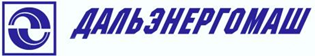 современное машиностроительное предприятие, специализирующееся на производстве, продаже и обслуживании компрессорного и энергетического оборудования для различных отраслей промышленностиприглашает на работумолодых специалистов без опыта работы:Слесарь-ремонтник/монтажник/ученик слесаря;Слесарь механосборочных работ/ученик слесаря;Токарь/ученик токаря;Шлифовщик/ученик шлифовщика;Фрезеровщик/ ученик фрезеровщика; Оператор станков с ЧПУ/ученик оператора;Термист/ученик термиста.Заработная плата по результатам собеседования, ученикам от 35000 рублей;При освоении профессии увеличение заработной платы;Возможность повышения квалификации, получения второй/смежной профессии;На территории предприятия имеется столовая, скидка для сотрудников 25%;Возможно предоставление общежития.По вопросам трудоустройства обращаться по адресу: г. Хабаровск, ул. Ленинградская 28тел.\Whats App: 8-914-167-15-84